ДОДАТОК  2Інформація про необхідні технічні, якісні та кількісні характеристики предмета закупівлі — технічні вимоги до предмета закупівліТЕХНІЧНА СПЕЦИФІКАЦІЯ(назва предмета закупівлі)Опис окремої частини або частин предмета закупівлі Граблі-ворошилки (сонечко) на 5 колес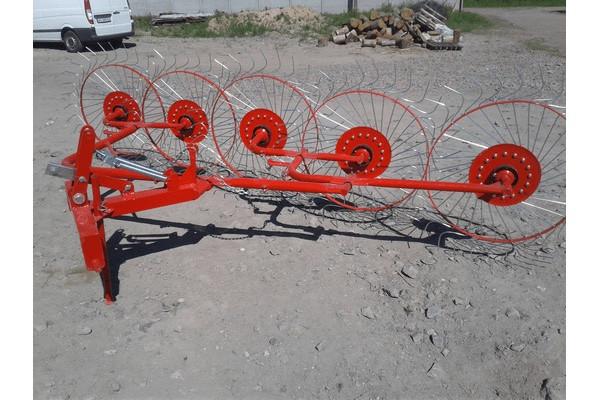 Назва предмета закупівліГраблі-ворошилки (сонечко) на 5 колесКод ДК 021:201516160000-4Код товару, визначеного згідно з Єдиним закупівельним словником, що найбільше відповідає назві номенклатурної позиції предмета закупівлі16160000-4 Садова техніка різнаКількість поставки товару1 комплект.Місце поставки товару25002, м. КропивницькийСтрок поставки товарудо 01 червня 2024 року